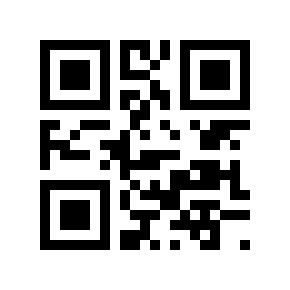 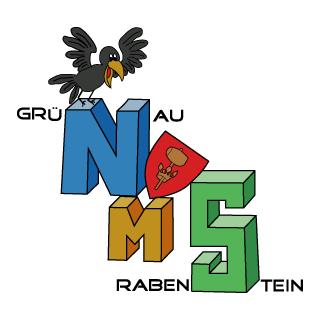 Schuljahr: 2023/24	Klasse: 	Name des Schülers/der Schülerin: 	Name der Eltern: 	Kontonummer: 	lautend auf: 	Monatliches Nettoeinkommen der Familie ohne Familienbeihilfe: 	Kinder, die im Haushalt leben:Grünau-Rabenstein, am 	Unterschrift319032 NÖ Mittelschule Grünau - Rabenstein319032 NÖ Mittelschule Grünau - Rabenstein319032 NÖ Mittelschule Grünau - Rabenstein319032 NÖ Mittelschule Grünau - RabensteinKirchenplatz 5                                 Kirchenplatz 5                                 St.Pöltner Straße 14St.Pöltner Straße 143202 Hofstetten-Grünau                 3202 Hofstetten-Grünau                               3203  Rabenstein              3203  Rabenstein 02723-8233-22     Fax: 02723-8233-17                                02723-2218-11 oder 12Fax: 02723-2218-14NameGeburtsjahrSchule